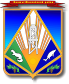 МУНИЦИПАЛЬНОЕ ОБРАЗОВАНИЕХАНТЫ-МАНСИЙСКИЙ РАЙОНХанты-Мансийский автономный округ – ЮграАДМИНИСТРАЦИЯ ХАНТЫ-МАНСИЙСКОГО РАЙОНАП О С Т А Н О В Л Е Н И Еот 21.11.2018                                                                                                № 345г. Ханты-МансийскО внесении изменений в постановлениеадминистрации Ханты-Мансийского района от 05.02.2018 № 48 «Об утверждении административных регламентов предоставления муниципальных услуг в сфере архивного дела»В соответствии с федеральными законами от 27.07.2010 № 210-ФЗ «Об организации предоставления государственных и муниципальных услуг», от 19.07.2018 № 204-ФЗ «О внесении изменений в Федеральный закон «Об организации предоставления государственных
и муниципальных услуг» в части установления дополнительных гарантий граждан при получении государственных и муниципальных услуг», Уставом Ханты-Мансийского района:1. Внести в постановление администрации Ханты-Мансийского района от 05.02.2018 № 48 «Об утверждении административных регламентов предоставления муниципальных услуг в сфере архивного дела» следующие изменения:1.1. В приложении 1:1.1.1. Пункт 22 изложить в следующей редакции:«22. В соответствии с пунктами 1, 2, 4 части 1 статьи 7 Федерального закона № 210-ФЗ запрещается требовать от заявителей:1) представления документов и информации или осуществления действий, представление или осуществление которых не предусмотрено нормативными правовыми актами, регулирующими отношения, возникающие в связи с предоставлением муниципальной услуги;2)    представления    документов     и    информации,     в    том    числеподтверждающих внесение заявителем платы за предоставление муниципальной услуги, которые находятся в распоряжении органов, предоставляющих государственные услуги, муниципальные услуги, иных государственных органов, органов местного самоуправления либо подведомственных государственным органам или органам местного самоуправления организаций, участвующих в предоставлении предусмотренных частью 1 статьи 1 Федерального закона № 210-ФЗ государственных и муниципальных услуг, в соответствии с нормативными правовыми актами Российской Федерации, нормативными правовыми актами Ханты-Мансийского автономного округа – Югры, муниципальными правовыми актами, за исключением документов, включенных в определенный частью 6 статьи 7 Федерального закона № 210-ФЗ перечень документов. Заявитель вправе представить указанные документы и информацию в орган, предоставляющий муниципальную услугу, по собственной инициативе;3) представления документов и информации, отсутствие и (или) недостоверность которых не указывались при первоначальном отказе в приеме документов, необходимых для предоставления муниципальной услуги, либо в предоставлении муниципальной услуги, за исключением следующих случаев:изменение требований нормативных правовых актов, касающихся предоставления муниципальной услуги, после первоначальной подачи заявления о предоставлении муниципальной услуги;наличие ошибок в заявлении о предоставлении муниципальной услуги и документах, поданных заявителем после первоначального отказа в приеме документов, необходимых для предоставления муниципальной услуги, либо в предоставлении муниципальной услуги и не включенных в представленный ранее комплект документов;истечение срока действия документов или изменение информации после первоначального отказа в приеме документов, необходимых для предоставления муниципальной услуги, либо в предоставлении муниципальной услуги;выявление документально подтвержденного факта (признаков) ошибочного или противоправного действия (бездействия) должностного лица органа, предоставляющего муниципальную услугу, муниципального служащего, при первоначальном отказе в приеме документов, необходимых для предоставления муниципальной услуги, либо в предоставлении муниципальной услуги, о чем в письменном виде за подписью руководителя органа, предоставляющего муниципальную услугу, уведомляется заявитель, а также приносятся извинения за доставленные неудобства.».1.1.2. В пункте 65:1.1.2.1. Абзац четвертый изложить в следующей редакции:«требование у заявителя документов или информации либо осуществления действий, представление или осуществление которых не предусмотрено нормативными правовыми актами Российской Федерации, нормативными правовыми актами Ханты-Мансийского автономного округа – Югры, муниципальными правовыми актами для предоставления муниципальной услуги;».1.1.2.2. Дополнить абзацем одиннадцатым следующего содержания:«требование  у  заявителя при  предоставлении муниципальной услугидокументов или информации, отсутствие и (или) недостоверность которых не указывались при первоначальном отказе в приеме документов, необходимых для предоставления муниципальной услуги, либо в предоставлении муниципальной услуги, за исключением случаев, предусмотренных пунктом 4 части 1 статьи 7 Федерального закона 
№ 210-ФЗ.».1.1.3. Пункты 84, 85 изложить в следующей редакции:«84. Мотивированный ответ по результатам рассмотрения жалобы направляется заявителю в письменной форме или по желанию заявителя в электронной форме в срок не позднее дня, следующего за днем принятия решения, указанного в пункте 79 настоящего административного регламента.В случае признания жалобы подлежащей удовлетворению в ответе заявителю, указанном в абзаце первом настоящего пункта, дается информация о действиях, осуществляемых органом, предоставляющим муниципальную услугу, в целях незамедлительного устранения выявленных нарушений при оказании муниципальной услуги, а также приносятся извинения за доставленные неудобства и указывается информация о дальнейших действиях, которые необходимо совершить заявителю в целях получения муниципальной услуги.В случае признания жалобы не подлежащей удовлетворению в ответе заявителю, указанном в абзаце первом настоящего пункта, даются аргументированные разъяснения о причинах принятого решения, а также информация о порядке обжалования принятого решения.85. Мотивированный ответ по результатам рассмотрения жалобы подписывается должностным лицом администрации района, уполномоченным на рассмотрение жалобы в соответствии с пунктом 68 настоящего административного регламента. По желанию заявителя ответ по результатам рассмотрения жалобы не позднее дня, следующего за днем принятия решения, может быть представлен в форме электронного документа, подписанного электронной подписью должностного лица администрации района, уполномоченного на рассмотрение жалобы в соответствии с пунктом 68 настоящего административного регламента, вид которой установлен законодательством Российской Федерации.».1.1.4. Приложение 1 к административному регламенту изложить 
в следующей редакции: «Приложение 1к административному регламентуГрафик приема заявителей должностными лицами архивного отдела». 1.2. В приложении 2:1.2.1. Пункт 23 изложить в следующей редакции:«23. В соответствии с пунктами 1, 2, 4 части 1 статьи 7 Федерального закона № 210-ФЗ запрещается требовать от заявителей:1) представления документов и информации или осуществления действий, представление или осуществление которых не предусмотрено нормативными правовыми актами, регулирующими отношения, возникающие в связи с предоставлением муниципальной услуги;2) представления документов и информации, в том числе подтверждающих внесение заявителем платы за предоставление муниципальной услуги, которые находятся в распоряжении органов, предоставляющих государственные услуги, муниципальные услуги, иных государственных органов, органов местного самоуправления либо подведомственных государственным органам или органам местного самоуправления организаций, участвующих в предоставлении предусмотренных частью 1 статьи 1 Федерального закона № 210-ФЗ государственных и муниципальных услуг, в соответствии с нормативными правовыми актами Российской Федерации, нормативными правовыми актами Ханты-Мансийского автономного округа – Югры, муниципальными правовыми актами, за исключением документов, включенных в определенный частью 6 статьи 7 Федерального закона № 210-ФЗ перечень документов. Заявитель вправе представить указанные документы и информацию в орган, предоставляющий муниципальную услугу, по собственной инициативе;3) представления документов и информации, отсутствие и (или) недостоверность которых не указывались при первоначальном отказе в приеме документов, необходимых для предоставления муниципальной услуги, либо в предоставлении муниципальной услуги, за исключением следующих случаев:изменение требований нормативных правовых актов, касающихся предоставления   муниципальной   услуги,   после    первоначальной   подачизаявления о предоставлении муниципальной услуги;наличие ошибок в заявлении о предоставлении муниципальной услуги и документах, поданных заявителем после первоначального отказа в приеме документов, необходимых для предоставления муниципальной услуги, либо в предоставлении муниципальной услуги и не включенных в представленный ранее комплект документов;истечение срока действия документов или изменение информации после первоначального отказа в приеме документов, необходимых для предоставления муниципальной услуги, либо в предоставлении муниципальной услуги;выявление документально подтвержденного факта (признаков) ошибочного или противоправного действия (бездействия) должностного лица органа, предоставляющего муниципальную услугу, муниципального служащего при первоначальном отказе в приеме документов, необходимых для предоставления муниципальной услуги, либо в предоставлении муниципальной услуги, о чем в письменном виде за подписью руководителя органа, предоставляющего муниципальную услугу, уведомляется заявитель, а также приносятся извинения за доставленные неудобства.».1.2.2. В пункте 73:1.2.2.1. Абзац четвертый изложить в следующей редакции:«требование у заявителя документов или информации либо осуществления действий, представление или осуществление которых не предусмотрено нормативными правовыми актами Российской Федерации, нормативными правовыми актами Ханты-Мансийского автономного округа – Югры, муниципальными правовыми актами для предоставления муниципальной услуги;».1.2.2.2. Дополнить абзацем одиннадцатым следующего содержания:«требование у заявителя при предоставлении муниципальной услуги документов или информации, отсутствие и (или) недостоверность которых не указывались при первоначальном отказе в приеме документов, необходимых для предоставления муниципальной услуги, либо в предоставлении муниципальной услуги, за исключением случаев, предусмотренных пунктом 4 части 1 статьи 7 Федерального закона 
№ 210-ФЗ.».1.2.3. Пункты 92, 93 изложить в следующей редакции:«92. Мотивированный ответ по результатам рассмотрения жалобы направляется заявителю в письменной форме или по желанию заявителя в электронной форме в срок не позднее дня, следующего за днем принятия решения, указанного в пункте 87 настоящего административного регламента.В случае признания жалобы подлежащей удовлетворению в ответе заявителю, указанном в абзаце первом настоящего пункта, дается информация о действиях, осуществляемых органом, предоставляющим муниципальную услугу, в целях незамедлительного устранения выявленных нарушений при оказании муниципальной услуги, а также приносятся извинения за доставленные неудобства и указывается информация   о  дальнейших   действиях,   которые   необходимо  совершитьзаявителю в целях получения муниципальной услуги.В случае признания жалобы не подлежащей удовлетворению в ответе заявителю, указанном в абзаце первом настоящего пункта, даются аргументированные разъяснения о причинах принятого решения, а также информация о порядке обжалования принятого решения.93. Мотивированный ответ по результатам рассмотрения жалобы подписывается должностным лицом администрации района, уполномоченным на рассмотрение жалобы в соответствии с пунктом 76 настоящего административного регламента. По желанию заявителя ответ по результатам рассмотрения жалобы не позднее дня, следующего за днем принятия решения, может быть представлен в форме электронного документа, подписанного электронной подписью должностного лица администрации района, уполномоченного на рассмотрение жалобы в соответствии с пунктом 76 настоящего административного регламента, вид которой установлен законодательством Российской Федерации.».1.2.4. Приложение 1 к административному регламенту изложить в следующей редакции: «Приложение 1к административному регламентуГрафик приема заявителей должностными лицами архивного отдела».2. Опубликовать настоящее постановление в газете «Наш район» и разместить на официальном сайте администрации Ханты-Мансийского района.3. Контроль за выполнением постановления возложить на первого заместителя главы района.Глава Ханты-Мансийского района                                               К.Р.Минулин№п/пНаименование должности муниципальной службы№ каби-нетаТелефон/факсАдрес электронной почтыПриемные дниВремя приема12345671.Начальник отдела 1128 (3467) 35-27-54archive@ hmrn.ru;kobzeva@ hmrn.ruпонедель-никвторник – пятницас 09.00 до 13.00 с 14.00 до 18.00с 09.00 до 13.00 с 14.00 до 17.002.Эксперт 1 категории1128 (3467) 35-27-54,35-27-55sagng@ hmrn.ruпонедель-никвторник – пятницас 09.00 до 13.00 с 14.00 до 18.00с 09.00 до 13.00 с 14.00 до 17.00№п/пНаименование должности муниципальной службы№ каби-нетаТелефон/факсАдрес электронной почтыПриемные дниВремя приема12345671.Начальник отдела 1128 (3467) 35-27-54archive@ hmrn.ru;kobzeva@ hmrn.ruпонедель-никвторник – пятницас 09.00 до 13.00 с 14.00 до 18.00с 09.00 до 13.00 с 14.00 до 17.002.Эксперт 1 категории1128 (3467) 35-27-5435-27-55sagng@ hmrn.ruпонедель-никвторник – пятницас 09.00 до 13.00 с 14.00 до 18.00с 09.00 до 13.00 с 14.00 до 17.00